MEDIDAS DE IGUALDAD DE GÉNERO EN LA SALUDEsta Hoja de orientación ofrece intervenciones, preguntas orientadoras y un ejemplo de cómo las 4 Medidas Clave de Igualdad de Género (GEM) apoyan la igualdad de género en proyectos y programas de Salud.  Debe leerse junto con el Resumen GAM.  El IASC GAM identifica y codifica proyectos basados en la extensión a la cual los elementos de programación claves se presentan consistentemente en propuestas y proyectos implementados. En la fase de diseño se evalúan cuatro pasos (GEM), y en el monitoreo se revisan doce GEM.Las diferencias de género pueden influir en la exposición de mujeres y hombres a factores de riesgo o vulnerabilidad, su acceso a y comprensión de información de salud, diferencias en estado de salud y los servicios que reciben. Cuando las personas no se ajustan a normas de género establecidas, pueden enfrentar discriminación o exclusión, con impactos adicionales negativos a la salud.Las intervenciones de SALUD pueden lograr que la asistencia sea sensible y justa al:Describir las prioridades, necesidades y las dinámicas específicas que afectan a mujeres y hombres, niñas y niños en distintos grupos de edad para servicios de salud de emergencia;Diseñar actividades para abordar las necesidades, roles y dinámicas de poder en el hogar y en la comunidad que podrían privar a grupos del acceso equitativo a los servicios de salud;Ubicar los tipos de servicios de salud basados en las necesidades expresadas por niñas, niños, hombres y mujeres en distintos grupos de edad, incluidas chicas y chicos adolescentes y mujeres y hombres mayores; y Registrar y comparar los distintos resultados de salud para mujeres y hombres, niñas y niños en grupos de edad comparable. Revisar las actividades donde hay problemas del proyecto, incluidas las barreras.PREGUNTAS PARA INSPIRAR LA ACCIÓNAnálisis de género	¿Cuáles son las tendencias de salud por grupo de género y edad?  ¿Cómo afecta la crisis a las respectivas capacidades para acceder a servicios de salud y rehabilitación?  ¿Existen servicios de RHS y gestión clínica apropiada de la violación? ¿Cómo las creencias y prácticas culturales relacionadas con el embarazo, parto, cuidado del enfermo, disposición de cadáveres, lavar la ropa, uso del agua, cocina e higiene afectan la salud de las mujeres y niñas en comparación con los hombres y niños?Datos desglosados por sexo y edad (SADD)¿Las patologías son vistas a tasas similares en distintos grupos de género y edad? ¿Cómo varían las tasas de acceso al proyecto por género y edad? ¿Existen tasas desproporcionadas de enfermedad o muerte en ciertos grupos? De ser así, ¿por qué?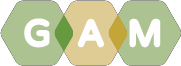 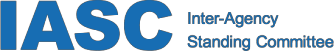 Buena focalización	¿Deben las intervenciones ser para todos o deben ser focalizadas a ciertos grupos? ¿Cómoel género y la edad afectan la capacidad para acceder a los servicios del proyecto? ¿Qué esfuerzos se hacen para garantizar que las personas con discapacidades puedan acceder al proyecto?Actividades personalizadas	¿Están las instalaciones diseñadas para que las personas que las necesitan pueden acceder de forma segura y confidencial? (por ejemplo, pasamanos, entradas no estigmatizadoras) ¿Los servicios de extensión móviles son utilizados para permitir el acceso a aquellos con restricciones físicas o culturales en movilidad? ¿Las actividades de salud maternal están diseñadas para mujeres de todas las edades, incluidas mujeres muy jóvenes? ¿Los hombres y niños de todas las edades tienen igualdad de oportunidades para el desarrollo de capacidades sobre salud personal y familiar?Protección de riesgos contra la GBV	¿La mala salud está contribuyendo al matrimonio en edad temprana o comercio 	sexual? ¿Está disponible el Paquete de Servicios Iniciales Mínimos? ¿Hay una ruta de 	remisión?Coordinación	¿El proyecto se ajusta al plan de respuesta del grupo y complementa las acciones de otros grupos? ¿Se comparte el análisis y datos de género?Influencia en el proyecto	¿Están diversas mujeres, niñas, niños, hombres de edades apropiadas involucrados en eldiseño, implementación y revisión del proyecto?  ¿Están las mujeres y hombres involucrados de manera significativa y justa en grupos de toma de decisiones como comités de salud? ¿Hay igualdad de oportunidades para participar como voluntarios?Retroalimentación	¿Existen mecanismos de retroalimentación? ¿Canales de quejas confidenciales, seguros y 	sensibles?Transparencia	¿Se les da a todos información acerca del proyecto y cómo acceder a los servicios en 	maneras que puedan comprender? ¿Las campañas están adaptadas y son relevantes a las 	distintas inquietudes de distintos grupos de género y edad?Beneficios	¿Se desglosan las metas e indicadores por sexo y edad? ¿Se proporciona asistencia a quienes más la necesitan? ¿Los hombres y mujeres reciben asistencia de manera equitativa?Satisfacción	¿Se les pregunta a los hombres y mujeres en distintos grupos de edad sobre su satisfacción? 	¿Están satisfechos por igual?Problemas del proyecto	¿Las personas afectadas identifican barreras o consecuencias negativas involuntarias?  ¿Sondiferentes dependiendo del género o edad? ¿Hablan las mujeres con mujeres y los hombres con hombres? ¿Existen planes para mejorar el proyecto?¿INTEGRACIÓN DE GÉNERO O UNA ACCIÓN DIRIGIDA?Algunas intervenciones de Salud dirigen las acciones para abordar discriminación específica o brechas que resulten de normas y expectativas de género (acciones dirigidas o T).   Por ejemplo, un proyecto que reconoce los riesgos del parto asistido por asistentes de parto tradicionales no cualificados busca mejorar el conocimiento, destrezas y potencial de empleo de las mujeres proporcionando capacitación a parteras locales, y en consulta con la comunidad establece una cooperativa de ahorro para el pago de sus incentivos. Otras intervenciones de salud, como construcción de un CHC, orientado a servir a todos, y prestar servicios e instalaciones para acomodar equitativamente las necesidades y preferencias de usuarios masculinos y femeninos (integración de género, o M). EJEMPLO DE BUENA PROGRAMACIÓN DE IGUALDAD DE GÉNERO EN EL ASEO(Código 4(T) de GAM  – ¿puede averiguar por qué? Consulte el Resumen GAM)GEM A clave: Análisis de género Las necesidades, roles y dinámicas de mujeres, chicas, chicos y hombres en diferentes grupos de edad son comprendidos.GEM D clave: Actividades personalizadas¿Cómo abordó el proyecto el análisis de género?GEM J clave: Beneficios¿Qué beneficios sí ganan los grupos afectados en este ejemplo?El VIH/SIDA y acceso a la atención de salud resultaron ser un desafío significativo entre los hombres en Uganda.  Existe una discriminación significativa contra personas con VIH/SIDA, particularmente mujeres en edad reproductiva. Existe un "ciclo de transmisión del VIH" impulsado por altas tasas de nuevas infecciones de VIH en chicas adolescentes y mujeres jóvenes de hombres (en promedio de mayores de 8 años mayores).Muchos de estos hombres fueron también parejas de mujeres en edades similares, que también tienen VIH.El proyecto Empoderamiento de la Salud y Medios de Subsistencia (HEAL) combinó capacitación de prevención del VIH, pruebas y asesoramiento con entrenamiento de ahorros y empresas comerciales y capacitación sobre destrezas de vida, ayudando a mujeres jóvenes a garantizar el acceso a mayores ingresos y aumentando los niveles globales de confianza y autoestima. HEAL encontró que al involucrar a los líderes locales y hombres hizo que las mujeres tuviesen más posibilidades de participar en grupos de ahorro y menos posibilidades de temer a las repercusiones. Esta participación ayudó a la comunidad más amplia a ver los beneficios de la participación de las mujeres en grupos de ahorro para la familia y la comunidad. En una evaluación, los implementadores del proyecto Act4Africa encontraron una reducción del 25% en hombres y mujeres reportando un alto riesgo de conducta sexual en comparación con la línea base del proyecto. Al final del proyecto, la mayoría (80%) que dieron positivo en la prueba del VIH estaban aceptando remisiones de atención médica en comparación con solo el 48% al inicio.GEM G clave: Influencia en los proyectosCómo las mujeres, chicas, chicos y hombres en diferentes grupos de edad se involucraron en decisiones en este ejemplo:HEAL consultó a mujeres jóvenes (de 18 a 25 años) así como a líderes de la comunidad local, autoridades y hombres sobre sus problemas, cómo establecer el proyecto y qué logró el proyecto. HEAL también hizo arreglos para que un representante del banco fuera a villas y hablara con mujeres y hombres directamente sobre el proyecto.El uso de Medidas de Igualdad de Género en proyectos o programas de grupo lleva a una programación de mejor calidad, sensible a asuntos de género y edad.¿YA ESTÁ LISTO?   Aplique el Marcador de género con edad del IASC a su propuesta o proyecto.¿RECURSOS?	Consulte iascgenderwithagemarker.com